REQUERIMENTO Nº 931/2018Requer Voto de Pesar pelo falecimento do SR. BENEDITO VALDOMIRO LEITE DA SILVA (DITO LEITE), ocorrido recentemente. Senhor Presidente, Nos termos do Art. 102, Inciso IV, do Regimento Interno desta Casa de Leis, requeiro a Vossa Excelência que se digne a registrar nos anais desta Casa de Leis voto de profundo pesar pelo falecimento do Sr. Benedito Valdomiro Leite da Silva, ocorrido no último dia 12 de julho. Requeiro, ainda, que desta manifestação seja dada ciência aos seus familiares, encaminhando cópia do presente à Rua General Couto Magalhães, 95, bairro 31 de Março, nesta cidade.Justificativa:O Sr. Benedito Valdomiro Leite da Silva, conhecido como Dito Leite, tinha 64 anos e era casado com Maria Roseli Giatti Leite da Silva e deixou os filhos Rafael, Fábio e Ana Elisa. Foi um grande esportista, tendo atuado como centroavante do time de juniores do União Barbarense e equipes do futebol amador da cidade. Benquisto por todos os familiares e amigos, seu passamento causou grande consternação e saudades; todavia, sua memória há de ser cultuada por todos que em vida o amaram.Que Deus esteja presente nesse momento de separação e dor, para lhes dar força e consolo.É, pois, este o Voto, através da Câmara de Vereadores, em homenagem póstuma e em sinal de solidariedade.                    Plenário “Dr. Tancredo Neves”, 12 de julho de 2018. José Antonio FerreiraDr. José-Vereador-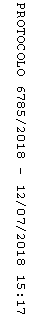 